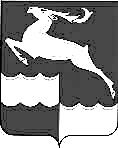 АДМИНИСТРАЦИЯ КЕЖЕМСКОГО РАЙОНАКРАСНОЯРСКОГО КРАЯПОСТАНОВЛЕНИЕ26.12.2017                                            № 1060-п                                          г.КодинскОб утверждении Устава муниципального бюджетного общеобразовательного учреждения  «Кодинская средняя общеобразовательная школа № 3»В соответствии с постановлением Администрации Кежемского района от 02.12.2010 №1535-п «Об утверждении порядка принятия решений о создании, реорганизации, изменении типа и ликвидации муниципальных учреждений, а так же утверждения уставов муниципальных учреждений и внесения в них изменения», постановлением Администрации Кежемского района от 14.11.2017 № 875-п «Об изменении типа муниципальных казенных образовательных учреждений», руководствуясь ст.ст. 17, 18, 30.3, 32 Устава Кежемского района, ПОСТАНОВЛЯЮ:1. Утвердить Устав муниципального бюджетного общеобразовательного учреждения «Кодинская средняя общеобразовательная школа № 3», согласно приложению. 2. Директору муниципального бюджетного общеобразовательного учреждения «Кодинская средняя общеобразовательная школа № 3» (Шумак Н.Я.) выполнить необходимые действия для регистрации Устава учреждения в установленном законом порядке.3. Признать утратившим силу постановление Администрации Кежемского района от 09.12.2015 № 1135-п «Об утверждении устава муниципального казенного общеобразовательного учреждения «Кодинская средняя общеобразовательная школа № 3» с даты государственной регистрации устава муниципального бюджетного общеобразовательного учреждения «Кодинская средняя общеобразовательная школа № 3».4. Постановление вступает в силу со дня подписания и подлежит официальному опубликованию на официальном сайте Администрации Кежемского района в информационно-телекоммуникационной сети «Интернет».Исполняющий полномочияГлавы района                                                                                     С.А. ГоворскаяУТВЕРЖДЕНпостановлением Администрации районаот 26.12.2017 № 1060-пУСТАВмуниципального бюджетного общеобразовательного учреждения«Кодинская средняя общеобразовательная школа № 3»г. Кодинск, 2017 г.I. Общие положения1.1. Муниципальное бюджетное общеобразовательное учреждение «Кодинская средняя общеобразовательная школа № 3» (далее – Школа) - некоммерческая организация, осуществляющая на основании лицензии образовательную деятельность в качестве основного вида деятельности в соответствии с целями, ради достижения которых Школа создана.1.2. Полное наименование Школы: муниципальное бюджетное общеобразовательное учреждение «Кодинская средняя общеобразовательная школа № 3».Сокращенное наименование: МБОУ КСОШ № 3.Полное и сокращенное наименования являются равнозначными.1.3. Место нахождения Школы: 663491, Красноярский край, Кежемский район, г. Кодинск, ул. Колесниченко, д. 16.Организационно-правовая форма – учреждение.Тип Учреждения – бюджетное.Тип образовательной организации – общеобразовательная организация.1.4. Школа является некоммерческой организацией, финансовое обеспечение деятельности которой осуществляется за счет средств муниципального районного бюджета и бюджета Красноярского края (в том числе за счет средств субвенций) с привлечением внебюджетных средств. Школа не преследует извлечение прибыли в качестве основной цели своей деятельности.1.5. Школа является юридическим лицом. Права юридического лица в части ведения уставной финансово-хозяйственной деятельности возникают у Школы с момента ее государственной регистрации в установленном порядке.1.6. Учредителем и собственником имущества Школы является муниципальное образование Кежемский район, функции и полномочия учредителя осуществляет Администрация Кежемского района. 1.7. Учредитель и Собственник не несут ответственность по обязательствам Школы.1.8. Координацию деятельности Школы, организационное и методическое обеспечение, оказание консультативно-информационной помощи по вопросам применения законодательства и вопросам развития районной системы образования, осуществляет МКУ «Управление образования Кежемского района».1.9. В Школе образовательная деятельность ведется на государственном языке Российской Федерации.1.10. Школа руководствуется в своей деятельности законодательством Российской Федерации, указами Президента Российской Федерации, постановлениями и распоряжениями Правительства Российской Федерации, законами Красноярского края, постановлениями и распоряжениями Правительства Красноярского края, решениями органов управления образованием, Уставом района, иными нормативными правовыми актами органов местного самоуправления и настоящим Уставом.1.11. Школа имеет в оперативном управлении обособленное имущество, лицевые счета в органах казначейства, печать с изображением герба Кежемского района и со своим полным наименованием, необходимые для осуществления деятельности штампы и бланки.1.12. Школа проходит государственную аккредитацию и лицензирование в установленном законом порядке.1.13. Право на образовательную деятельность и льготы, предусмотренные законодательством Российской Федерации, возникают у Школы с момента выдачи лицензии.1.14. В Школе создание и деятельность политических партий, религиозных организаций (объединений) не допускается.1.15. Школа может иметь в своей структуре различные структурные подразделения, предусмотренные соответствующими локальными нормативными актами.1.16. Школа обязана осуществлять свою деятельность в соответствии с законодательством об образовании, в том числе:1) обеспечивать реализацию в полном объеме образовательных программ, соответствие качества подготовки обучающихся установленным требованиям, соответствие применяемых форм, средств, методов обучения и воспитания возрастным, психофизическим особенностям, склонностям, способностям, интересам и потребностям обучающихся;2) создавать безопасные условия обучения, воспитания обучающихся, присмотра и ухода за обучающимися, их содержания в соответствии с установленными нормами, обеспечивающими жизнь и здоровье обучающихся, работников школы;3) соблюдать права и свободы обучающихся, родителей (законных представителей) несовершеннолетних обучающихся, работников школы.1.17. Школа несет ответственность в установленном законодательством Российской Федерации порядке за невыполнение или ненадлежащее выполнение функций, отнесенных к ее компетенции, за реализацию не в полном объеме образовательных программ в соответствии с учебным планом, качество образования своих выпускников, а также за жизнь и здоровье обучающихся и работников образовательной организации. За нарушение или незаконное ограничение права на образование и предусмотренных законодательством об образовании прав и свобод обучающихся, родителей (законных представителей) несовершеннолетних обучающихся, нарушение требований к организации и осуществлению образовательной деятельности Школа и ее должностные лица несут административную ответственность в соответствии с Кодексом Российской Федерации об административных правонарушениях.1.18. В Школе должны быть созданы условия для ознакомления всех работников, обучающихся и родителей (законных представителей) несовершеннолетних обучающихся с ее уставом.1.19. Школа вправе в установленном порядке создавать филиалы и открывать представительства. На момент государственной регистрации Устава, Школа не имеет филиалов и представительств.II. Предмет, цели и виды деятельности2.1. Школа создана для выполнения работ, оказания услуг в целях обеспечения реализации предусмотренных действующим законодательством полномочий Администрации района в сфере образования.2.2. Предметом деятельности Школы является реализация конституционного права граждан Российской Федерации на получение общедоступного и бесплатного начального общего, основного общего и среднего общего образования в интересах человека, семьи, общества и государства; обеспечение охраны и укрепления здоровья и создание благоприятных условий для разностороннего развития личности, в том числе возможности удовлетворения потребности обучающихся в самообразовании и получении дополнительного образования; обеспечение отдыха граждан, создание условий для культурной, спортивной и иной деятельности населения.2.3. Целями деятельности Учреждения является осуществление образовательной деятельности по образовательным программам различных видов, уровней и направленностей в соответствии с пунктами 2.3, 2.4. настоящего Устава, осуществление деятельности в сфере культуры, физической культуры и спорта, охраны и укрепления здоровья, отдыха и рекреации.2.4. Основной целью деятельности Учреждения является образовательная деятельность по реализации основных образовательных программ начального общего, основного общего, среднего общего образования:- начальное общее образование (нормативный срок освоения – 4 года);- основное общее образование (нормативный срок освоения – 5 лет);- среднее общее образование (нормативный срок освоения – 2 года).Содержание общего образования в Школе определяется программами, разрабатываемыми, утверждаемыми и реализуемыми Школой самостоятельно на основе федеральных государственных образовательных стандартов и примерных образовательных учебных программ, курсов, дисциплин.2.5. Начальное общее образование направлено на формирование личности обучающегося, развитие его индивидуальных способностей, положительной мотивации и умений в учебной деятельности (овладение чтением, письмом, счетом, основными навыками учебной деятельности, элементами теоретического мышления, простейшими навыками самоконтроля, культурой поведения и речи, основами личной гигиены и здорового образа жизни).2.6. Основное общее образование направлено на становление и формирование личности обучающегося (формирование нравственных убеждений, эстетического вкуса и здорового образа жизни, высокой культуры межличностного и межэтнического общения, овладение основами наук, государственным языком Российской Федерации, навыками умственного и физического труда, развитие склонностей, интересов, способности к социальному самоопределению).2.7. Среднее общее образование направлено на дальнейшее становление и формирование личности обучающегося, развитие интереса к познанию и творческих способностей обучающегося, формирование навыков самостоятельной учебной деятельности на основе индивидуализации и профессиональной ориентации содержания среднего общего образования, подготовку обучающегося к жизни в обществе, самостоятельному жизненному выбору, продолжению образования и началу профессиональной деятельности.2.8. В дополнение к обязательным предметам могут вводиться предметы по выбору самих обучающихся, направленные на реализацию интересов, способностей и возможностей обучающихся.2.9. Содержание общего образования и условия организации обучающихся с ограниченными возможностями здоровья, определяются адаптированной образовательной программой, а для инвалидов также в соответствии с индивидуальной программой реабилитации.2.10. Нормативные сроки освоения основных образовательных программ определяются соответствующими федеральными государственными образовательными стандартами.2.11. Использование при реализации образовательных программ методов и средств обучения и воспитания, образовательных технологий, наносящих вред физическому или психическому здоровью обучающихся, запрещается.2.12. Школа вправе осуществлять образовательную деятельность за счет средств физических и (или) юридических лиц по договорам об оказании платных образовательных услуг. Платные образовательные услуги представляют собой осуществление образовательной деятельности по заданиям  и за счет средств физических и (или) юридических лиц по договорам об оказании платных образовательных услуг.2.13. Школа вправе оказывать населению и организациям платные дополнительные образовательные услуги и вести приносящую доходы деятельность (далее – приносящая доходы деятельность), поскольку это служит достижению целей, ради которых оно создано и соответствует указанным целям:- преподавание учащимся специальных курсов и циклов дисциплин сверх часов, предусмотренных программой по данной дисциплине согласно учебному плану;- занятия с учащимися углубленным изучением предметов, часы которых не предусмотрены программой по данной дисциплине согласно учебному плану;- подготовка к поступлению в средние и высшие профессиональные образовательные учреждения;- изучение иностранных языков, часы которых не предусмотрены программой по данной дисциплине согласно учебному плану;- проведение консультаций логопеда и психолога для учащихся и родителей (законных представителей);- функционирование спортивных и физкультурных секций.Платные дополнительные услуги не могут быть оказаны взамен основной деятельности Школы.2.14. Доходы от оказания платных дополнительных образовательных услуг используются Школой в соответствии со следующими целями: развитие Школы, повышение конкурентоспособности и повышение уровня оплаты труда, работников Школы. 2.15. Школа вправе осуществлять следующие виды деятельности, в том числе приносящие доход, поскольку это служит достижению целей, ради которых оно создано и соответствует указанным целям:1) по реализации основных образовательных программ начального общего, основного общего, среднего общего образования;2) деятельность столовых при предприятиях и учреждениях;3) физкультурно-оздоровительная деятельность;4) сдача в наем собственного нежилого недвижимого имущества:
предоставление в аренду и (или) безвозмездное пользование недвижимого
имущества, находящегося в оперативном управлении Учреждения;5) тренировочная деятельность в области спорта и игр;6) деятельность спортивных объектов;2.16. Школа вправе осуществлять организацию отдыха и оздоровления учащихся в каникулярное время (с круглосуточным или дневным пребыванием).2.17. Школа создает необходимые условия для охраны и укрепления здоровья учащихся и работников. Организацию оказания первичной медико-санитарной помощи учащимся осуществляют органы здравоохранения. Школа предоставляет помещения с соответствующими условиями для работы медицинских работников. 2.18. Школа с согласия Собственника, на основании договора между Школой и медицинским учреждением имеет право предоставлять медицинскому учреждению в безвозмездное пользование движимое и недвижимое имущество для медицинского обслуживания учащихся. 2.19. Организация питания учащихся и работников в Школе осуществляется самостоятельно Школой или на основании договора с предприятием общественного питания. 2.20. Правовой статус (права, обязанности и ответственность) вспомогательного (инженерно-технического, административно-хозяйственного, производственного, учебно-вспомогательного, медицинского) персонала закреплен в действующем законодательстве об образовании, Трудовом кодексе Российской Федерации, в Правилах внутреннего трудового распорядка, в должностных инструкциях и в трудовых договорах (эффективных контрактов) с работниками.III. Организация образовательного процесса3.1. Организация образовательного процесса в Школе на уровнях начального общего, полного общего и среднего общего образования осуществляется на основе учебного плана, разрабатываемого и утверждаемого Школой самостоятельно, в соответствии с примерным учебным планом (базисным учебным планом), а также календарным учебным графиком и регламентируется расписанием занятий, соответствующим санитарно-гигиеническим требованиям.В учебном плане Школы количество часов, отведенных на преподавание отдельных дисциплин (циклов предметов), не может быть меньше количества часов, определенных региональным базисным учебным планом для образовательных организаций Красноярского края.Обучение по индивидуальным учебным планам осуществляется в рамках федерального государственного образовательного стандарта.Организация образовательной деятельности по образовательным программам начального общего, основного общего и среднего общего образования может быть основана на дифференциации содержания с учетом образовательных потребностей и интересов обучающимися, обеспечивающих углубленное изучение отдельных предметов, предметных областей соответствующей образовательной программы (профильное обучение).3.2. В первый класс принимаются дети, достигшие на 1 сентября текущего года возраста шести лет шести месяцев, при отсутствии противопоказаний по состоянию здоровья, но не позже достижения ими возраста восьми лет. Для приёма ребёнка в первый класс необходимы следующие документы:- заявление на имя директора Школы о приёме ребёнка в первый класс;- анкета;- копия свидетельства о рождении ребёнка;- копия СНИЛС;- выписка из паспортного стола (подтверждение факта закрепленной территории к данному образовательному учреждению);- медицинское заключение о состоянии здоровья ребёнка.Для зачисления ребёнка в десятый класс его родитель (законный представитель) в срок до 1 июля текущего года предоставляет в Школу следующие документы:- заявление на имя директора Школы о приёме ребёнка в десятый класс;- копию паспорта поступающего, либо иного документа, удостоверяющего личность ребёнка;- аттестат об основном общем образовании.3.3. Школа вправе открывать для учащихся 1-4 классов группы продленного дня по запросам родителей (законных представителей) учащихся.3.4. Наполняемость классов и групп продленного дня не может превышать 25 учащихся.IV. Структура и компетенция органов управления Школой4.1. Органами и формами управления в Школе являются:- Директор Школы;- Педагогический совет Школы;- Общее собрание трудового коллектива;- Общешкольный родительский комитет Школы (Управляющий Совет);4.2. К исключительной компетенции учредителя относятся следующие вопросы:а) утверждение устава Школы, внесение в него изменений, в том числе утверждение устава в новой редакции;б) формирование и утверждение муниципального задания Школы на оказание муниципальных услуг, предусмотренными Уставом Школы основными видами деятельности;в) определение порядка составления и утверждения плана финансово-хозяйственной деятельности Школы в соответствии с требованиями, установленными министерством финансов Российский Федерации. г) контроль за использованием средств районного бюджета и муниципального имущества, находящегося в пользовании, владении и распоряжении школы;д) принятие решения о ликвидации или реорганизации Школы, назначение ликвидационной комиссии;е) заключение и расторжение трудового договора с директором Школы;ж) осуществление иных функций и полномочий учредителя в соответствии с законодательством Российской Федерации.4.3. Формами самоуправления Школы являются: Педагогический совет Школы и Общее собрание трудового коллектива Школы. Управление Школой осуществляется на основе сочетания принципов единоначалия и коллегиальности. В Школе формируются коллегиальные органы управления, к которым относятся общее собрание (конференция) работников, педагогический совет. Деятельность, общего собрания работников, педагогического совета регламентируется положениями о них.4.4. Непосредственное руководство Школой осуществляет директор, назначаемый на должность и освобождаемый от должности Главой района в установленном порядке.С директором заключается трудовой договор в соответствии с Трудовым кодексом РФ. Освобождение директора Школы от занимаемой должности производится по основаниям, предусмотренным действующим трудовым законодательством Российской Федерации, а также трудовым договором, и осуществляется на основании распоряжения Учредителя.Предоставление ежегодного оплачиваемого отпуска, дополнительного оплачиваемого отпуска, отпуска без сохранения заработной платы директору Школы, а также направление его в служебные командировки осуществляется на основании распоряжения Учредителя.Применение дисциплинарных изысканий к директору Учреждения, а также привлечение его к материальной ответственности производится в соответствии с требованиями действующего трудового законодательства Российской Федерации на основании распоряжения Учредителя.Выплаты компенсационного характера (в том числе доплаты за совмещение профессий (должностей), за работу в выходные и нерабочие праздничные дни и другие выплаты компенсационного характера), стимулирующие и иные выплаты директору Школы устанавливаются распоряжением Учредителя.4.5. Директор в силу своей компетенции:- несет ответственность за сохранность, целевое и эффективное использование закрепленного за Школой имущества в соответствии с законодательством РФ;- осуществляет оперативное руководство деятельностью Школы;- без доверенности действует от имени Школы, представляет ее интересы во всех учреждениях, предприятиях, организациях и в суде;- в пределах своей компетенции издает приказы и дает указания, обязательные для исполнения всеми работниками Школы;- принимает на работу и увольняет с работы работников Школы, применяет к ним меры поощрения и налагает на них дисциплинарные взыскания;- в пределах, установленных законодательством и настоящим уставом, заключает сделки, договоры, соответствующие целям деятельности Школы, выдает доверенности, открывает счета в органах казначейства;- утверждает в пределах своих полномочий штатное расписание и структуру Школы;- несет ответственность перед обучающимися, их родителями (законными представителями), государством, обществом и учредителем за результаты своей деятельности в соответствии с функциональными обязанностями, предусмотренными квалификационными требованиями, трудовым договором и настоящим уставом;- решает иные вопросы, отнесенные к его компетенции в соответствии с настоящим уставом и законодательством Российской Федерации.4.6. В целях развития и совершенствования учебно-воспитательного процесса, повышения профессионального мастерства и творческого роста педагогических работников в Школе действует педагогический совет – коллегиальный орган, объединяющий педагогов Школы. Педагогический совет, действуя под председательством директора Школы:- обсуждает и производит выбор различных вариантов содержания образования, форм, методов учебно-воспитательного процесса и способов их реализации;- организует работу по повышению квалификации педагогических работников, развитию творческих инициатив, распространению передового педагогического опыта;- согласовывает Положение об аттестации педагогических работников;- принимает решение о проведении промежуточной аттестации в текущем учебном году, определяет конкретные формы, порядок и сроки ее проведения;- принимает решение о применении систем оценок текущей успеваемости учащихся по отдельным предметам (дисциплинам), в том числе разделам программ (модулям);- принимает решение о переводе учащихся в следующий класс по результатам промежуточной аттестации, об условном переводе учащихся в следующий класс, об отчислении учащегося на основании представления директора Школы, о допуске учащихся к государственной итоговой аттестации;- обсуждает годовой календарный учебный график;- обсуждает и принимает решение об одобрении локальных нормативных актов, регламентирующих организацию образовательного процесса.Педагогический совет Школы созывается директором по мере необходимости, но не реже 4 раз в год.Решение педагогического совета является правомочным, если на его заседании присутствовало не менее двух третей педагогических работников школы и если за него проголосовало более половины присутствовавших педагогов. Процедура голосования определяется педагогическим советом, Решение педагогического совета реализуются приказами директора Школы.4.7. Методический совет Школы организует работу методических объединений педагогов Школы, творческих групп, изучает и распространяет передовой педагогический опыт, внедряет в практику работы Школы новые педагогические методики, руководит научно-исследовательской работы Школы, действует в соответствии с локальным актом Школы.4.8. Общее собрание (конференция) работников Школы собирается по мере надобности, но не реже 1 раза в год. Общее собрание (конференция) Школы вправе принимать решения, если в его работе участвует более половины работников, для которых Школа является основным местом работы. По вопросу объявления забастовки общее собрание считается правомочным, если на нем присутствовало не менее двух третей от общего числа работников.Решение общего собрания (конференции) работников принимаются простым большинством голосов присутствующих на собрании работников. Процедура голосования определяется общим собранием.Общее собрание (конференция) или избранные им представители (представительный орган) обладают следующими полномочиями:- проводят консультации с работодателем по вопросам принятия локальных нормативных актов;- проводят обсуждение с работодателем вопросов о работе школы, внесение предложений по ее совершенствованию;- получают от работодателя информацию по вопросам, непосредственно затрагивающим интересы работников;- участвуют в разработке и принятии коллективного договора;- иные полномочия в соответствии с законодательством, настоящим уставом, коллективным договором, локальными нормативными актами Школы.4.9. В целях учета мнения учащихся, родителей (законных представителей) несовершеннолетних учащихся и педагогических работников по вопросам управления Школой и при принятии Школой локальных нормативных актов, затрагивающих их права и законные интересы, по инициативе учащихся, родителей (законных представителей) несовершеннолетних учащихся и педагогических работников, в Школе:1) создаются советы учащихся, советы родителей (законных представителей) несовершеннолетних учащихся или иные органы;2) действуют профессиональные союзы работников Школы.4.10. Взаимоотношения работников Школы и директора, возникающие на основе трудового договора, регулируются трудовым законодательством.V. Имущество, хозяйственная деятельность и финансовое обеспечение Школы5.1. Имущество Школы находится в муниципальной собственности и закреплено за ней на праве оперативного управления.Земельный участок, необходимый для выполнения Школой своих уставных задач, предоставлен на праве постоянного (бессрочного) пользования. 5.2. В отношении закрепленного на праве оперативного управления имущества, Школа осуществляет владение и пользование этим имуществом в пределах, установленных законодательством Российской Федерации, в соответствии с целями своей деятельности и назначением этого имущества.5.3. Школа самостоятельно осуществляет свою деятельность в пределах, определяемых законодательством Российской Федерации и настоящим Уставом.5.4. Для выполнения уставных целей в соответствии с действующим законодательством Школа имеет право:- заключать гражданско-правовые договоры с юридическими лицами и физическими лицами на выполнение работ и оказание услуг в соответствии с видами деятельности Школы в установленном законодательством Российской Федерации порядке;- приобретать или арендовать основные и оборотные средства за счет и в пределах имеющихся у нее финансовых ресурсов в соответствии с действующим законодательством Российской Федерации;- осуществлять в отношении закрепленного за ним на праве оперативного управления имущества право владения, пользования этим имуществом в пределах, установленных законом, в соответствии с целями своей деятельности, назначением этого имущества и право распоряжения этим имуществом.5.5. Школа обязана:- планировать свою деятельность и определять перспективы развития Школы по направлениям своей деятельности;- вести бухгалтерский учет, статистическую отчетность и иную отчетность в порядке, установленном законодательством Российской Федерации.5.6. Источниками формирования имущества и финансовых ресурсов Школы являются:а) движимое и недвижимое имущество, переданное Школе ее учредителем;б) средства, выделяемые целевым назначением в соответствии с целевыми программами;в) субсидии из муниципального бюджета на выполнение Школой муниципального задания;г) добровольные пожертвования и целевые взносы физических и юридических лиц;д) средства, полученные из иных источников, не запрещенных действующим законодательством.5.7. При осуществлении права оперативного управления имуществом Школа обязана:- эффективно использовать имущество;- обеспечивать сохранность и использование имущества строго по целевому назначению;- не допускать ухудшения технического состояния имущества, помимо его ухудшения, связанного с нормативным износом в процессе эксплуатации;- осуществлять капитальный и текущий ремонт в пределах утвержденной бюджетной сметы.5.8. Школа не вправе отчуждать либо иным способом распоряжаться имуществом без согласия собственника имущества.5.9 Школа не вправе совершать сделки, возможными последствиями которых является отчуждение или обременение имущества, закрепленного за Школой, или имущества, приобретенного за счет выделенных Школе из районного бюджета средств, если иное не установлено законодательством Российской Федерации.5.10. Школа обеспечивает исполнение денежных обязательств, указанных в исполнительном документе, в соответствии с Бюджетным кодексом РФ.5.11. Школа не имеет права предоставлять и получать кредиты (займы), приобретать ценные бумаги. 5.12. Школа на основании договора (соглашения) вправе передать иной организации (централизованной бухгалтерии) полномочия по ведению бюджетного учета и формированию бюджетной отчетности.5.13. Учредитель в отношении имущества, закрепленного за Школой, вправе изъять излишнее, неиспользуемое либо используемое не по назначению имущество и распорядиться им по своему усмотрению.5.14. Школа осуществляет в соответствии с действующим законодательством оперативный бюджетный и бухгалтерский учет результатов финансово-хозяйственной и иной деятельности, ведет статистическую налоговую и бухгалтерскую отчетность, отчитывается о результатах деятельности в порядке и в сроки, установленные учредителем согласно законодательству РФ, нормативными актами Красноярского края и органов местного самоуправления.За искажение государственной отчетности должностные лица Школы несут установленную законодательством РФ дисциплинарную, административную и уголовную ответственность.5.15. Контроль за деятельностью Школы осуществляется учредителем, иными государственными органами в пределах их компетенции, на которые в соответствии с действующим законодательством возложена проверка деятельности Школы.5.16. Контроль за эффективностью использования и сохранностью имущества, закрепленного за Школой на праве оперативного управления осуществляют управление имущественных отношений Администрации района и МКУ «Управление образования Кежемского района». VI. Регламентация деятельности Школы6.1. Деятельность Школы регламентируется нормативными правовыми актами, настоящим Уставом и принимаемыми в соответствии с ним иными локальными нормативными актами. 6.2. Школа принимает локальные нормативные акты, содержащие нормы, регулирующие образовательные отношения (далее - локальные нормативные акты), в пределах своей компетенции в соответствии с законодательством Российской Федерации.6.3. Для обеспечения уставной деятельности Школа может издавать следующие виды локальных нормативных актов: положения, декларации, правила, инструкции, программы, графики, штатное расписание, расписание занятий, приказы и распоряжения руководителя Школы, решения органов управления Школы. 6.4. Положения об обособленных подразделениях утверждаются руководителем Школы посредством издания локального нормативного акта. 6.2. Школа принимает локальные нормативные акты по основным вопросам организации и осуществления образовательной деятельности, в том числе регламентирующие правила приема учащихся, режим занятий учащихся, формы, периодичность и порядок текущего контроля успеваемости и промежуточной аттестации учащихся, порядок и основания перевода, отчисления и восстановления учащихся, порядок оформления возникновения, приостановления и прекращения отношений между Школой и учащимися и (или) родителями (законными представителями) несовершеннолетних учащихся.6.3. При принятии локальных нормативных актов, затрагивающих права учащихся и работников Школы, учитывается мнение советов учащихся, советов родителей, представительных органов учащихся, а также в порядке и в случаях, которые предусмотрены трудовым законодательством, представительных органов работников (при наличии таких представительных органов).6.4. Нормы локальных нормативных актов, ухудшающие положение учащихся или работников Школы по сравнению с установленным законодательством об образовании, трудовым законодательством положением либо принятые с нарушением установленного порядка, не применяются и подлежат отмене Школой.6.5. Порядок разработки локальных нормативных актов:- определяется вопрос, по которым требуется разработать и утвердить локальный нормативный акт;- утверждается приказом рабочая группа, назначается ответственный за подготовку проекта локального нормативного акта Школы;- направляется проект локального нормативного акта в коллегиальный орган управления Школой для получения мотивированного мнения;- утверждается локальный нормативный акт;- ознакомление работников Школы с локальным нормативным актом под роспись. 6.6. Локальные нормативные акты Школы утверждаются приказом директора Школы.6.7. Изменения в локальные нормативные акты образовательной организации вносятся в том же порядке, что и при их разработке.6.8. Действие локального нормативного акта может быть прекращено в следующих случаях:- истечение срока действия;- отмена (признание утратившим силу);- вступление в силу закона или иного нормативного правового акта.6.9. Локальные нормативные акты Школы не могут противоречить ее уставу.6.10. Школа обязана ознакомить поступающего и (или) его родителей (законных представителей) с Уставом, с лицензией на осуществление образовательной деятельности, со свидетельством о государственной аккредитации, с образовательной программой и другими документами, регламентирующими организацию и осуществление образовательной деятельности, правами и обязанностями обучающихся. 6.11. Изменения, вносимые в Устав, утверждаются Учредителем и подлежат государственной регистрации в установленном законом порядке. 6.12. Школа в установленном порядке ведёт делопроизводство и хранит документы по всем направлениям деятельности, в том числе финансово-хозяйственной и по личному составу работников и учащихся.VII. Порядок реорганизации и ликвидации Школы7.1. Школа может быть реорганизована в порядке, предусмотренном действующим законодательством Российской Федерации. 7.2. Изменение типа Школы осуществляется в порядке, установленном действующим законодательством Российской Федерации. 7.3. Принятие решения о ликвидации Школы осуществляются в порядке, установленном действующим законодательством. 7.4. Имущество Школы, оставшееся после удовлетворения требований кредиторов, а также имущество, на которое в соответствии с действующим законодательством не может быть обращено взыскание по обязательствам Школы, передается ликвидационной комиссией Собственнику. 7.5. Школа считается прекратившим существование или реорганизованным после внесения об этом записи в Единый государственный реестр юридических лиц. 7.6. Условия и порядок прекращения деятельности Школы, не предусмотренные настоящим Уставом, регулируются действующим законодательством Российской Федерации.VIII. Международная деятельность8.1. Школа осуществляет международное сотрудничество в соответствии с законодательством Российской Федерации и международными договорами Российской Федерации.8.2. Школа вправе устанавливать прямые связи с иностранными предприятиями, учреждениями и организациями.